				Проект №579 від 28.02.2018УКРАЇНАОСТРОЗЬКА МІСЬКА РАДА                         ПроектРІВНЕНСЬКОЇ ОБЛАСТІ(сьоме скликання)Р І Ш Е Н Н Я___________ 2018 року                                                                         №  _____Про створення комунальної установи «Інклюзивно – ресурсний центр міста Острога» Острозької міської ради Рівненської областіКеруючись статтями Законів України «Про освіту», «Про загальну середню освіту», «Про дошкільну освіту», керуючись статтями 25, 26 Закону України «Про місцеве самоврядування в Україні»,  Постанови Кабінету Міністрів України від 12 липня 2017 року № 545 «Про затвердження Положення про інклюзивно-ресурсний центр» та з метою приведення структури освіти у відповідність до потреб сучасної економіки та інтеграції в європейський освітній, економічний та культурний простір, забезпечення права дітей з особливими освітніми потребами віком від 2 до 18 років на здобуття дошкільної та загальної середньої освіти, шляхом проведення комплексної психолого – педагогічної оцінки розвитку дитини, надання психолого – педагогічної допомоги та забезпечення системного кваліфікованого супроводження інклюзивної освіти,за погодженням з постійними комісіями, Острозька міська рада ВИРІШИЛА :Створити Комунальну установу «Інклюзивно-ресурсний центр міста Острога» Острозької міської ради Рівненської області (далі – ІРЦ).Визначити, тимчасово, місце розташування Інклюзивно-ресурсного центру (ІРЦ) м.Острога за адресою: м.Острог, вул.Івана Вишенського,3-А.Затвердити Статут Комунальної установи «Інклюзивно-ресурсного центру міста Острога» Острозької міської ради Рівненської області, згідно з додатком 1.Визначити уповноваженим органом управління Комунальної установи «Інклюзивно-ресурсного центру міста Острога» Острозької міської ради Рівненської області– відділ освіти виконкому Острозької міської ради.Затвердити штатний розпис, графік роботи  комунальної установи «Інклюзивно-ресурсного центру міста Острога» Острозької міської ради Рівненської області, згідно з додатками 2, 3.Затвердити Положення про конкурсний відбір на посаду директора комунальної установи «Інклюзивно-ресурсного центру міста Острога» Острозької міської ради Рівненської області, згідно з додатком 4.Відділу освіти виконкому Острозької міської ради:6.1.Оголосити  конкурс на посаду директора Комунальної установи «Інклюзивно-ресурсного центру міста Острога» Острозької міської ради Рівненської області згідно Статуту комунальної установи «Інклюзивно-ресурсний центр міста Острога» Острозької міської ради Рівненської області6.2. Після проведення конкурсу на зайняття посади директора Комунальної установи «Інклюзивно-ресурсного центру міста Острога» Острозької міської ради Рівненської області погодити кандидатуру директора Інклюзивно-ресурсного центру міста Острога Острозької міської ради Рівненської області з відповідним структурним підрозділом з питань діяльності Центру управління освіти і науки Рівненської обласної державної адміністрації .Створити конкурсну комісію з відбору кандидатів на посаду директора комунальної установи «Інклюзивно-ресурсний центр міста Острога» Острозької міської ради Рівненської області, згідно з додатком 5.Новопризначеному директору здійснити заходи для подальшої державної реєстрації Комунальної установи «Інклюзивно-ресурсного центру міста Острога» Острозької міської ради Рівненської області, відповідно до встановленого законодавством порядку.Фінансовому управлінню виконкому Острозької міської ради щорічно передбачати фінансування видатків з міського бюджету на утримання інклюзивно-ресурсного центру міста Острога Острозької міської ради Рівненської області.Контроль за виконанням даного рішення доручити  комісії  з питань  бюджету, фінансів, податкової та регуляторної  політики, комісії з гуманітарних та соціальних питань  та секретарю міської ради Ткачуку І.І., а організацію його виконання заступнику міського голови Ситницькій О.А. та начальнику відділу освіти Кухарук Л.В.Міський голова                                                                             О. ШикерСТАТУТКОМУНАЛЬНОЇ УСТАНОВИ«ІНКЛЮЗИВНО-РЕСУРСНИЙ ЦЕНТР МІСТА ОСТРОГА»ОСТРОЗЬКОЇ МІСЬКОЇ РАДИ РІВНЕНСЬКОЇ ОБЛАСТІІ. ЗАГАЛЬНІ ПОЛОЖЕННЯ1.1.Комунальна установа «Інклюзивно-ресурсний центр м.Острога»                                               Острозької міської ради Рівненської області(далі – ІРЦ) є комунальноюустановою.Повне найменування українською мовою: Комунальна установа «Інклюзивно-ресурсний центр міста Острога» Острозької міської ради Рівненської області;Скорочене найменування українською мовою: ІРЦ м.Острога ОМР.1.2. ІРЦ м.Острога ОМР створений рішенням сесії Острозької міської ради.1.3. Засновником комунальної установи є Острозька міська рада Рівненської області  (далі –Засновник), а уповноваженим органом – відділ освіти виконкому Острозької міської ради.Засновник або уповноважений орган здійснює фінансування комунальної установи, його матеріально-технічне забезпечення, надає необхідні будівлі з обладнанням і матеріалами, організовує будівництво і ремонт приміщень, їх господарське обслуговування.1.4. Юридична адреса ІРЦ м.Острога ОМР:  35800, Україна, Рівненська область, м.Острог, вул. Івана Вишенського, 3-А.1.5. ІРЦ  м.Острога ОМР є юридичною особою, має печатку і штампи, бланки встановленого зразка, може мати самостійний баланс, реєстраційні рахунки в органах Державного казначейства. 1.6. ІРЦ м.Острога ОМР є неприбутковою установою та не має на меті отримання доходів. Забороняється розподіляти отримані доходи (прибутки) або їх частини для розподілу серед засновників (учасників), членів такої організації, працівників (крім оплати їхньої праці, нарахування єдиного соціального внеску), членів органів управління та інших пов’язаних з ними осіб.Доходи (прибутки) ІРЦ М.Острога ОМР використовуються виключно для фінансування видатків на утримання ІРЦ м.Острога ОМР, реалізації мети (цілей, завдань) та напрямів діяльності, визначених його установчими документами.1.7. ІРЦ  м.Острога ОМР є установою, що створюється з метою забезпечення права дітей з особливими освітніми потребами віком від 2 до 18 років на здобуття дошкільної та загальної середньої освіти, в тому числі у професійно-технічному навчальному закладі, шляхом проведення комплексної психолого-педагогічної оцінки розвитку дитини (далі - комплексна оцінка), надання психолого-педагогічної допомоги та забезпечення системного кваліфікованого супроводження (крім вихованців закладів дошкільної освіти (ясел-садків) компенсуючого типу, учнів спеціальних закладів загальної середньої освіти (шкіл-інтернатів).МОН є головним органом у системі центральних органів виконавчої влади, що забезпечує формування та реалізацію державної політики щодо діяльності центру. Науково-методичну та аналітичну підтримку діяльності ІРЦ м.Острога ОМР забезпечують обласні ресурсні центри з підтримки інклюзивної освіти (далі – ресурсні центри), що утворюються на базі інститутів післядипломної педагогічної освіти.1.8. У своїй діяльності ІРЦ м.Острога ОМР керується Конституцією України, Конвенцією про права осіб з інвалідністю, Законами України “Про освіту”, “Про загальну середню освіту”, “Про дошкільну освіту”, іншими актами законодавства та цим Статутом.ІРЦ м.Острога ОМР провадить діяльність з урахуванням таких принципів, як повага та сприйняття індивідуальних особливостей дітей, дотримання найкращих інтересів дитини, недопущення дискримінації та порушення прав дитини, конфіденційність, доступність освітніх послуг з раннього віку, міжвідомча співпраця.1.9. У своїй діяльності ІРЦМ Острога ОМР підпорядковується відповідним обласним структурним підрозділам з питань діяльності центру органів управління освітою (далі – структурні підрозділи з питань діяльності центру) і МОН, а в частині провадження фінансово-господарської діяльності –Засновнику або уповноваженому органу управління освітою.1.10. ІРЦ м.Острога ОМР повинен мати приміщення, пристосовані для дітей з особливими освітніми потребами відповідно до вимог законодавства, у тому числі державних санітарних норм і правил та державних будівельних норм.У таких приміщеннях облаштовуються приймальні, кімнати для надання індивідуальної психолого-педагогічної допомоги, проведення групових психолого-педагогічних занять, вчителя-логопеда, занять з лікувальної фізкультури, фахівців центру, проведення спільних засідань фахівців ІРЦ м.Острога ОМР, кабінет директора ІРЦ м.Острога ОМР, технічні приміщення тощо.1.11. ІРЦ м.Острога ОМР надає послуги дітям з особливими освітніми потребами, які проживають (навчаються) у місті, за умови подання відповідних документів. У разі обслуговування дітей з особливими освітніми потребами з інших адміністративно-територіальних одиниць або об’єднаних територіальних громад ІРЦ м.Острога ОМР не пізніше 15 числа наступного місяця з дня звернення за допомогою чи супроводженням інформує про них Засновника (відділ освіти) та відповідний структурний підрозділ з питань діяльності центру.ІІ. МЕТА ТА ПРЕДМЕТ ДІЯЛЬНОСТІ2.1. Основними завданнями ІРЦ м.Острога ОМР є:1) проведення комплексної оцінки з метою визначення особливих освітніх потреб дитини, у тому числі коефіцієнта її інтелекту, розроблення рекомендацій щодо програми навчання, особливостей організації психолого-педагогічної допомоги відповідно до потенційних можливостей психофізичного розвитку дитини;2) надання психолого-педагогічної допомоги дітям з особливими освітніми потребами, які навчаються взакладах дошкільної освіти та закладах загальної середньої освіти (не відвідують заклади освіти), здобувають повну загальну середню освіту у професійно-технічних навчальних закладах та не отримують відповідної допомоги;3) ведення реєстру дітей, які пройшли комплексну оцінку і перебувають на обліку в ІРЦ м.Острога ОМР, за згодою батьків (одного з батьків) або законних представників на обробку персональних даних неповнолітньої дитини;4) ведення реєстру закладів освіти, реабілітаційних установ системи охорони здоров’я, соціального захисту та громадських об’єднань, а також реєстру фахівців, які надають психолого-педагогічну допомогу дітям з особливими освітніми потребами, у тому числі фахівців закладів дошкільної освіти (ясел-садків) компенсуючого типу, спеціальних закладів загальної середньої освіти (шкіл-інтернатів), навчально-реабілітаційних центрів, громадських об’єднань, за згодою фахівців, які надають психолого-педагогічну допомогу дітям з особливими освітніми потребами;5) надання консультацій та взаємодія з педагогічними працівниками закладів дошкільної освіти, закладів загальної середньої освітиі професійно-технічного закладу освіти з питань організації інклюзивного навчання;6) надання методичної допомоги педагогічним працівникам закладів дошкільної освіти, закладів загальної середньої освіти та професійно-технічного закладу освіти, батькам (одному з батьків) або законним представникам дітей з особливими освітніми потребами щодо особливостей організації надання психолого-педагогічної допомоги таким дітям;7) взаємодія з педагогічними працівниками закладів дошкільної освіти, закладів загальної середньої освіти і професійно-технічного закладу освіти щодо виконання рекомендацій, зазначених у висновку центру, проведення оцінки розвитку дитини з особливими освітніми потребами;8) надання консультацій батькам (одному з батьків) або законним представникам дітей з особливими освітніми потребами стосовно мережі закладів дошкільної освіти, закладів загальної середньої освіти та професійно-технічного закладу освіти для здобуття повної загальної середньої освіти, наявних освітніх, медичних, соціальних ресурсів для надання допомоги таким дітям;9) надання консультативно-психологічної допомоги батькам (одному з батьків) або законним представникам дітей з особливими освітніми потребами у формуванні позитивної мотивації щодо розвитку таких дітей;10) провадження інформаційно-просвітницької діяльності шляхом проведення конференцій, семінарів, засідань за круглим столом, тренінгів, майстер-класів з питань організації надання психолого-педагогічної допомоги дітям з особливими освітніми потребами;11) взаємодія з місцевими органами виконавчої влади, органами місцевого самоврядування, закладами освіти, закладами охорони здоров’я, закладами соціального захисту, службами у справах дітей, громадськими об’єднаннями щодо виявлення та надання своєчасної психолого-педагогічної допомоги дітям з особливими освітніми потребами починаючи з раннього віку в разі потреби із залученням відповідних спеціалістів; підготовка звітної інформації про результати діяльності ІРЦ м.Острога ОМР для Засновника або уповноваженого ним органа управління освітою, відповідного структурного підрозділу з питань діяльності ІРЦ, а також аналітичної інформації для відповідного ІРЦ;12) структурні підрозділи з питань діяльності центру подають щороку до 5 вересня МОН зведену інформацію про діяльність центру.2.2. З метою якісного виконання покладених завдань ІРЦ м.Острога ОМР зобов’язаний:у разі виявлення складних життєвих обставин та/або ризику для життя і здоров’я дитини невідкладно інформувати службу у справах дітей за місцем проживання дитини, територіальний підрозділ Національної поліції;вносити пропозиції Засновнику або уповноваженому ним органу управління освітою, відповідному структурному підрозділу з питань діяльності центру, ресурсному центру щодо вдосконалення діяльності ІРЦ м.Острога ОМР, розвитку послуг для дітей з особливими освітніми потребами;залучатив разі потреби додаткових фахівців, у тому числі медичних працівників, працівників соціальних служб, фахівців інших центрів, працівників закладів дошкільної освіти (ясел-садків) компенсуючого типу, спеціальних закладів загальної середньої освіти (шкіл-інтернатів), навчально-реабілітаційних центрів, для проведення комплексної оцінки.ІІІ. Організація проведення комплексної оцінки3.1. Первинний прийом батьків (одного з батьків) або законних представників дитини проводить психолог ІРЦ м.Острога ОМР, який визначає час та дату проведення комплексної оцінки та встановлює наявність таких документів:документів, що посвідчують особу батьків (одного з батьків) або законних представників;свідоцтва про народження дитини;індивідуальної програми реабілітації дитини з інвалідністю (у разі інвалідності);форми первинної облікової документації № 112/0 «Історія розвитку дитини», затвердженої МОЗ, у разі потреби – довідки від психіатра.3.2.ІРЦ  м.Острога ОМР проводить комплексну оцінку не пізніше ніж протягом місяця з моменту подання письмової заяви батьків (одного з батьків) або законних представників дитини (далі - заява) та/або її особистої заяви (для дітей віком від 16 до 18 років) щодо проведення комплексної оцінки, а також надання письмової згоди на обробку персональних даних дитини.3.3. У разі коли дитина з особливими освітніми потребами здобуває дошкільну або загальну середню освіту, до заяви можуть додаватися:психолого-педагогічна характеристика дитини із зазначенням динаміки та якості засвоєння знань під час навчання, підготовлена відповідним педагогічним працівником і затверджена керівником відповідного закладу освіти;зошити з української  мови, математики, результати навчальних досягнень (для дітей, які здобувають загальну середню освіту), малюнки;документи щодо додаткових обстежень дитини.3.4. Уразі коли дитині з особливими освітніми потребами вже надавалася психолого-педагогічна допомога, до ІРЦ м.Острога ОМР подаються:попередні рекомендації щодо проведення комплексної оцінки;висновок відповідних фахівців щодо результатів надання психолого-педагогічної допомоги із зазначенням динаміки розвитку дитини згідно з індивідуальною програмою розвитку.3.5. ІРЦ м.Острога ОМР може проводити комплексну оцінку за місцем навчання та/або проживання (перебування) дитини. Графік проведення комплексної оцінки обов’язково погоджується з керівником відповідного закладу освіти, закладу охорони здоров’я та батьками (одним з батьків) або законними представниками дитини за два тижні до початку її проведення.3.6. Під час проведення комплексної оцінки фахівці ІРЦ м. Острога ОМР повинні створити атмосферу довіри та доброзичливості, ураховувати фізичний та емоційний стан дитини, індивідуальні особливості її розвитку, вік, місце проживання, мову спілкування тощо.3.7. Участь батьків (одного з батьків) або законних представників дитини у проведенні комплексної оцінки є обов’язковою.3.8. Комплексна оцінка проводиться фахівцями ІРЦ м.Острога ОМР індивідуально за такими напрямами:оцінка фізичного розвитку дитини;оцінка мовленнєвого розвитку дитини;оцінка когнітивної сфери дитини;оцінка емоційно-вольової сфери дитини;оцінка навчальної діяльності дитини.3.9. Метою проведення оцінки фізичного розвитку дитини є визначення рівня її загального розвитку, відповідності віковим нормам, розвитку дрібної моторики, способу пересування тощо. За результатами оцінки вчитель лікувальної фізкультури заповнює карту спостереження дитини.3.10. Оцінка мовленнєвого розвитку дитини проводиться з метою визначення рівня розвитку та використання вербальної/невербальної мови, наявності мовленнєвого порушення та його структури. Результати оцінки вчитель-логопед зазначає у висновку про комплексну оцінку.3.11. Оцінка когнітивної сфери дитини проводиться з метою визначення рівня сформованості таких пізнавальних процесів, як сприйняття, пам’ять, мислення, уява, увага. Результати оцінки практичний психолог зазначає у висновку про комплексну оцінку.3.12. Оцінка емоційно-вольової сфери дитини проводиться з метою виявлення її здатності до вольового зусилля, схильностей до проявів девіантної поведінки та її причин. Результати оцінки практичний психолог зазначає у висновку про комплексну оцінку.3.13. Метою проведення оцінки навчальної діяльності дитини є визначення рівня сформованості знань, вмінь, навичок відповідно до навчальної програми або основних критеріїв формування вмінь та навичок дітей дошкільного віку. Таку оцінку проводить вчитель-дефектолог та її результати зазначає у висновку про комплексну оцінку.3.14. У разі потреби фахівці ІРЦ м.Острога ОМР можуть проводити комплексну оцінку за іншими напрямами, зокрема визначення рівня соціальної адаптації, взаємовідносин з однолітками, дорослими.3.15. Результати комплексної оцінки оформлюються в електронному вигляді, зберігаються в ІРЦ м.Острога ОМР та надаються батькам (одному з батьків) або законним представникам дитини за письмовим зверненням.Інформація про результати комплексної оцінки є конфіденційною. Обробка та захист персональних даних дітей в центрі здійснюється відповідно до вимог Закону України “Про захист персональних даних”.3.16. Узагальнення результатів комплексної оцінки здійснюється на засіданні фахівців ІРЦ М.Острога ОМР, які її проводили, у якому мають право брати участь батьки (один з батьків) або законні представники дитини з особливими освітніми потребами.3.17. За результатами засідання складається висновок про комплексну оцінку, у якому зазначаються загальні дані про дитину з особливими освітніми потребами, її сім’ю (батьків (одного з батьків) або законних представників, братів, сестер), умови виховання в сім’ї, стан здоров’я дитини, найменування навчального закладу (дошкільного, загальноосвітнього, професійно-технічного), напрями проведення комплексної оцінки, загальні висновки, рекомендації, прізвище, ім’я, по батькові фахівців ІРЦ м.ОстрогаОМР, які проводили оцінку.3.18. ФахівціІРЦ м.Острога ОМР зобов’язані ознайомити батьків (одного з батьків) або законних представників дитини з особливими освітніми потребами з висновком про комплексну оцінку, умовами навчання та надання психолого-педагогічної допомоги в  закладах освіти (у разі здобуття дитиною дошкільної чи загальної середньої освіти).3.20. Комплексна оцінка з підготовкою відповідного висновку проводиться протягом 10 робочих днів.Висновок про комплексну оцінку складається у трьох примірниках (два примірники для батьків (одного з батьків) або законних представників дитини з особливими освітніми потребами, за заявою яких (якого) її проведено, третій - зберігається вІРЦ м.Острога ОМР).Висновок про комплексну оцінку реєструється у відповідному журналі та зберігається в електронному вигляді в ІРЦ м.Острога ОМР, а також у відповідному закладі освіти в особовій справі дитини з особливими освітніми потребами після його надання батьками (одним з батьків) або законними представниками такої дитини.У разі встановлення фахівцями ІРЦ м.Острога ОМР наявності в дитини особливих освітніх потреб висновок про комплексну оцінку є підставою для складення для неї індивідуальної програми розвитку та надання їй психолого-педагогічної допомоги.3.21. Комплексна оцінка може проводитися перед зарахуванням дитини з особливими освітніми потребами до закладу дошкільної освіти або закладу загальної середньої освіти. З метою створення в такому закладі умов для навчання дитини її батьки (один з батьків) або законні представники звертаються до ІРЦ м.Острога ОМР за шість місяців до початку навчального року.Перед проведенням комплексної оцінки батьки (один з батьків) або законні представники дитини можуть звернутися до навчального закладу, який вони обрали, для зарахування дитини.3.22. Повторна комплексна оцінка фахівцями ІРЦ м.Острога ОМР проводиться в разі:переведення дитини з особливими освітніми потребами до інклюзивної (спеціальної) групи закладу дошкільної освіти  або інклюзивного (спеціального) класузакладу загальної середньої освіти;покращення або погіршення стану здоров’я дитини з особливими освітніми потребами, труднощів у засвоєнні навчальної програми.В інших випадках фахівці ІРЦ м.ОстрогаОМР забезпечують психолого-педагогічне супроводження такої дитини.3.23. У разі коли батьки (один з батьків) або законні представники дитини з особливими освітніми потребами не погоджуються з висновком про комплексну оцінку, вони можуть звернутися до відповідного структурного підрозділу з питань діяльності центру для проведення повторної комплексної оцінки республіканським, обласним, мм. Києва та Севастополя психолого-педагогічним консиліумом (далі - консиліум).Протягом 10 робочих днів з дати звернення батьків (одного з батьків) або законних представників відповідний структурний підрозділ з питань діяльності центру зобов’язаний організувати проведення повторної комплексної оцінки дитини з особливими освітніми потребами за місцем її проживання (перебування)/навчання чи в іншому місці за попереднім погодженням з батьками (одним з батьків) або законними представниками.3.24. Повторна комплексна оцінка може проводитися за всіма або окремими напрямами залежно від освітніх потреб дитини з особливими освітніми потребами та наявної інформації про її розвиток.За результатами повторної комплексної оцінки складається висновок про повторну комплексну оцінку, що є основою для розроблення індивідуальної програми розвитку дитини з особливими освітніми потребами та надання їй психолого-педагогічної допомоги.ІV. Організація надання психолого-педагогічної допомоги дитині з особливими освітніми потребами4.1. Психолого-педагогічна допомога - система психологічних та педагогічних послуг, що надаються дитині з особливими освітніми потребами фахівцями ІРЦ м.Острога ОМР, педагогічними працівниками закладів освіти, реабілітаційних установ системи охорони здоров’я, соціального захисту, громадських об’єднань тощо.4.2.. Психолого-педагогічна допомога спрямована на:соціалізацію дітей з особливими освітніми потребами, розвиток їх самостійності та відповідних компетенцій;формування компенсаційних способів діяльності як важливої умови підготовки дітей з особливими освітніми потребами до навчання в закладах дошкільної освіти, закладах загальної середньої освіти та професійно-технічних закладах освіти;розвиток навичок саморегуляції та саморозвитку дітей з урахуванням наявних знань, умінь і навичок комунікативної діяльності, становлення особистості.За результатами комплексної оцінки фахівці ІРЦ м.Острога ОМР визначають напрями, обсяг психолого-педагогічної допомоги дітям з особливими освітніми потребами (для дитини з інвалідністю - з урахуванням індивідуальної програми реабілітації) та забезпечують її надання шляхом проведення індивідуальних і групових занять;надання рекомендацій щодо складення, виконання, коригування індивідуальних програм розвитку дітей з особливими освітніми потребами в частині надання психолого-педагогічної допомоги, змісту, форм та методів навчання відповідно до потенційних можливостей дитини;забезпечення належних умов для навчання залежно від порушення розвитку дітей з особливими освітніми потребами (доступність приміщень, особливості облаштування робочого місця, використання технічних засобів тощо);інформування батьків (одного з батьків) або законних представників дітей з особливими освітніми потребами про наявність мережі закладів освіти, реабілітаційних установ системи охорони здоров’я, соціального захисту та громадських об’єднань для підтримки сімей, які виховують таких дітей.Психолого-педагогічна допомога надається дітям з особливими освітніми потребами, які навчаються у закладах дошкільної освіти та закладах загальної середньої освіти (не відвідують заклади освіти), здобувають повну загальну середню освіту в професійно-технічних  закладах освіти та не отримують відповідної допомоги.4.3. Педагогічне навантаження фахівців ІРЦ м.Острога ОМР, які надають психолого-педагогічну допомогу дітям з особливими освітніми потребами, становить 18 годин на тиждень для безпосередньої роботи з такими дітьми, що становить ставку заробітної плати (посадовий оклад). Окрім того, фахівці ІРЦ м.Острога ОМР провадять інші види діяльності, зокрема надають консультації батькам (одному з батьків) або законним представникам, педагогічним працівникам, які беруть участь в інклюзивному навчанні.V. Кадрове забезпечення 5.1. Керівництво діяльністю ІРЦ м.Острога ОМР здійснює директор, який призначається на посаду строком на три роки на конкурсній основі та звільняється з посади Засновником за погодженням з відповідним структурним підрозділом з питань діяльності Центру управління освіти і науки Рівненської обласної державної адміністрації. На посаду директора ІРЦ м.Острога ОМР призначаються педагогічні працівники, які мають вищу освіту не нижче ступеня магістра або освітньо-кваліфікаційного рівня спеціаліста за спеціальністю «Спеціальна освіта», «Корекційна освіта», «Дефектологія», «Психологія» та стаж роботи не менше п’яти років за фахом.5.2. Директор ІРЦ м.Острога ОМР:1) планує та організовує роботу ІРЦ  м.Острога ОМР, видає відповідно до компетенції накази, контролює їх виконання, затверджує посадові інструкції фахівців центру;2) призначає на посади фахівців ІРЦ м.Острога ОМР на конкурсній основі та звільняє їх з посад відповідно до законодавства, затверджує їх посадові інструкції;3) створює належні умови для продуктивної праці фахівців ІРЦ м.Острога ОМР, підвищення їх фахового і кваліфікаційного рівня, упровадження сучасних методик проведення психолого-педагогічної оцінки, новітніх технологій надання психолого-педагогічної допомоги дітям з особливими освітніми потребами;4) розпоряджається за погодженням із Засновником або уповноваженим ним органом управління освітою в установленому порядку майном ІРЦ м.Острога ОМР та його коштами, затверджує кошторис, укладає цивільно-правові угоди, забезпечує ефективність використання фінансових і матеріальних ресурсів центру;5) забезпечує охорону праці, дотримання законності в діяльності ІРЦ м.Острога ОМР;6) представляє ІРЦ м.Острога ОМР у відносинах з державними органами, органами місцевого самоврядування, підприємствами, установами та організаціями;7) подає Засновнику або уповноваженому ним органу управлінння освітою річний звіт про діяльність ІРЦ м.Острога ОМР.5.3. Діяльність ІРЦ  м.Острога ОМР забезпечують педагогічні працівники, які мають вищу освіту за спеціальністю «Спеціальна освіта», «Корекційна освіта», «Дефектологія», «Психологія» за спеціалізацією логопеда, сурдопедагога, олігофренопедагога, тифлопедагога, а також практичні психологи, вчителі лікувальної фізкультури, медична сестра та бухгалтер.5.4. На посади педагогічних працівників ІРЦ м.Острога ОМР призначаються особи, які мають вищу педагогічну (психологічну) освіту не нижче ступеня магістра або освітньо-кваліфікаційного рівня спеціаліст, при цьому не менше 60 відсотків яких повинні мати стаж роботи три роки за фахом.5.5. Призначення на посади педагогічних працівників ІРЦ м.Острога ОМР здійснюється на конкурсній основі у порядку, визначеному Засновником.5.6. Обов’язки фахівців ІРЦ м.Острога ОМР визначаються відповідно до законодавства та посадових інструкцій.5.7. Посади директора та фахівців ІРЦ м.Острога ОМР прирівнюються до посад педагогічних працівників спеціальних загальноосвітніх шкіл (шкіл-інтернатів) згідно з переліком педагогічних посад.5.8. Гранична чисельність фахівців ІРЦ м.ОстрогаОМР становить 12 осіб. У разі потреби ІРЦ м.Острога ОМР може залучати додаткових фахівців шляхом укладення цивільно-правових угод відповідно до запитів з оплатою за фактично відпрацьований час.5.9. Для надання психолого-педагогічної допомоги в ІРЦ м.Острога ОМР вводяться такі посади:учителя-логопеда з розрахунку одна штатна одиниця на 25-30 дітей з порушеннями мовлення або 15-20 дітей з тяжкими порушеннями мовлення, або 15 дітей дошкільного віку з фонетико-фонематичним недорозвиненням мовлення, або 12 дітей дошкільного віку з тяжкими порушеннями мовлення;учителя-дефектолога з розрахунку одна штатна одиниця на 12-15 дітей з порушеннями слуху/зору/інтелектуального розвитку;практичного психолога з розрахунку одна штатна одиниця на 12-15 дітей, які мають порушення емоційно-вольової сфери/пізнавальних процесів;учителя лікувальної фізкультури з розрахунку одна штатна одиниця на 12-15 дітей, які мають порушення опорно-рухового апарату.5.10. Посада прибиральника приміщень ІРЦ м.Острога ОМР вводиться з розрахунку 0,5 штатної одиниці на кожні 200 кв. метрів площі, що прибирається.5.11. За наявності автотранспортних засобів (автобусів) вводиться посада водія.5.12. Кількісний склад фахівців центру визначається з урахуванням потреб адміністративно-територіальної одиниці, територіальних особливостей, кількості дітей з особливими освітніми потребами відповідно до постанови Кабінету Міністрів України від 12.07.2017 року № 545. 5.13. Штатний розпис ІРЦ м.Острога ОМР, режим його роботи затверджується Засновникомза погодженням з відповідним структурним підрозділом з питань діяльності Центру управління освіти і науки Рівненської обласної державної адміністрації.VІ. Управління діяльністю 6.1.Острозька міська рада:1) утворює, реорганізовує та ліквідовує ІРЦ м.Острога ОМР;       2) затверджує та змінює штатний розпис ІРЦ м.Острога ОМР, графік роботи.6.2. Відділ освіти виконкому Острозької міської ради:організовує та проводить конкурси на зайняття посади директора ІРЦ м.Острога ОМР;призначає на посаду та звільняє з посади директора ІРЦ м.Острога ОМР;заслуховує звіт про діяльність ІРЦ м.Острога ОМРзалучає необхідних фахівців для надання психолого-педагогічної допомоги шляхом укладення цивільно-правових угод відповідно до запитів ІРЦ м.Острога ОМР;забезпечує створення матеріально-технічних умов, необхідних для функціонування ІРЦ м.Острога ОМР та організації інклюзивного навчання;проводить моніторинг виконання рекомендацій ІРЦ м.Острога ОМР закладами освіти.VІІ. Ведення ділової документації 7.1. Для організації та обліку роботи фахівці ІРЦ м.Острога ОМР ведуть документацію в електронному вигляді, зокрема:річний план роботи ІРЦм.Острога ОМР;річний план роботи фахівців ІРЦ м.Острога ОМР;щотижневі графіки роботи ІРЦ м.Острга ОМР та фахівців ІРЦ м.Острога ОМР;звіти фахівців центру про результати надання психолого-педагогічної допомоги дітям з особливими освітніми потребами;журнал обліку заяв, затверджено додатком 7 постанови Кабінету Міністрів України від 12 липня 2017 року №545 «Про затвердження Положення про інклюзивно-ресурсний центр»;журнал обліку висновків про комплексну оцінку, затверджено додатком 8 постанови Кабінету Міністрів України від 12 липня 2017 року №545 «Про затвердження Положення про інклюзивно-ресурсний центр»;журнал обліку консультацій;особові справи дітей, які пройшли комплексну оцінку.VІІІ. Матеріально-технічна база та фінансово-господарська діяльність8.1. Матеріально-технічна база ІРЦ м.Острога ОМР включає будівлі, споруди, приміщення, землю, комунікації, обладнання, транспортні засоби, інші матеріальні цінності, вартість яких відображена в балансі.8.2. Майно, закріплене за ІРЦ м.Острога ОМР, належить йому на праві оперативного управління та не може бути вилученим, якщо інше не передбачено законодавством.8.3. Фінансування ІРЦ м.Острога ОМР здійснюється Засновником відповідно до чинногозаконодавства України.8.4. Фінансово-господарська діяльність ІРЦ м.Острога ОМР провадиться відповідно до бюджетного законодавства, законодавства про освіту та інших нормативно-правових актів Міністерства освіти і науки України, та інших центральних органів виконавчої влади, яким підпорядкований інклюзивно-ресурсний центр.Бухгалтерський облік здійснюється самостійно або через централізовану бухгалтерію відділу освіти виконкому Острозької міської ради.8.5. Джерелами фінансування ІРЦ м.Острога ОМР є кошти Засновника, благодійні внески юридичних та фізичних осіб, інші джерела, не заборонені законодавством.8.6. Джерелом коштів на оплату праці працівників ІРЦ м.Острога ОМР є кошти місцевого бюджету.Форми і системи оплати праці, норми праці, тарифні ставки, схеми посадових окладів, умови запровадження та розміри надбавок, доплат, премій, винагород та інших заохочувальних, компенсаційних і гарантійних виплат встановлюються у колективному договорі з дотриманням норм і гарантій, передбачених законодавством, Генеральною та Галузевою угодами.Мінімальна заробітна плата працівників не може бути нижчою від встановленого законодавством мінімального розміру заробітної плати.8.7. Оплата праці працівників ІРЦ м.Острога ОМР здійснюється в першочерговому порядку. Усі інші платежі здійснюються центром після виконання зобов'язань щодо оплати праці. Збитки, завдані ІРЦ м.Острога ОМР внаслідок виконання рішень органів державної влади чи органів місцевого самоврядування, які було визнано судом неконституційними або недійсними, підлягають відшкодуванню зазначеними органами добровільно або за рішенням суду.8.8. Для здійснення господарської діяльності ІРЦ м.Острога ОМР залучає і використовує матеріально-технічні, фінансові, трудові та інші види ресурсів, використання яких не заборонено законодавством.8.9. Засновник та уповноважений орган управління освітою не відповідають за зобов'язаннями ІРЦм.Острога ОМР, а ІРЦ м.Острога ОМР не відповідає за зобов'язаннями Засновника та уповноваженого органу управління освітою.8.10. ІРЦ м.Острога ОМР має право укладати угоди, набувати майнові та особисті немайнові права, нести обов'язки, бути особою, яка бере участь у справі, що розглядається в судах України, міжнародних та третейських судах.ІХ. Припинення діяльності 9.1. Діяльність ІРЦ м.Острога ОМР припиняється в результаті його реорганізації (злиття, приєднання, поділу, перетворення) або ліквідації. Рішення про реорганізацію або ліквідацію ІРЦ приймається Засновником. Припинення діяльності ІРЦ м.Острога ОМР здійснюється комісією з припинення (комісією з реорганізації, ліквідаційною комісією), утвореною в установленому законодавством порядку.9.2.Під час реорганізації ІРЦ м.Острога ОМР його права та обов’язки переходять до правонаступника, що визначається Засновником.9.3.ІРЦ м.Острога ОМР, що є юридичною особою, вважається реорганізованим (ліквідованим) з дня внесення до Єдиного державного реєстру юридичних осіб, фізичних осіб - підприємців та громадських формувань відповідного запису в установленому порядку.Х. Внесення змін та доповнень до Статуту10.1. Зміни та доповнення до цього Статутув разі потреби вносяться Засновником шляхом викладення його в новій редакції та реєструються відповідно до чинного законодавства України.Секретар міської ради				І.ТкачукДодаток 2                                                                      до рішення Острозької міської  ради                                                                      від  ________ № ____ПЕРЕЛІКштатних посад Комунальної установи «Інклюзивно-ресурсного центру м. Острога» Острозької міської ради Рівненської областіСекретар міської ради				                 І.ТкачукДодаток 3                                                                      до рішення Острозької міської  ради                                                                      від  __________ № ____Режим роботиКомунальної установи «Інклюзивно-ресурсного центру м. Острога» Острозької міської ради Рівненської областіпонеділок-четвер з 8-00 до 17-15п’ятниця з  8-00 до 16-00перерва на обід з 13-00 до 14-00вихідні дні: субота, неділя. Секретар міської ради		     		                    І.ТкачукПОЛОЖЕННЯпро конкурсний відбір на зайняття посади директоракомунальної установи «Інклюзивно-ресурсний центр міста Острога»  Острозької міської ради Рівненської областіЗагальні питання1. Це Положення визначає процедуру проведення конкурсу на зайняття вакантної посади директора комунальної установи «Інклюзивно-ресурсний центр міста Острога» Острозької міської ради (далі - вакантна посада), метою якого є добір осіб, здатних професійно виконувати посадові обов’язки.2. Проведення конкурсу здійснюється відповідно до професійної компетентності кандидатів на вакантну посаду директора комунальної установи «Інклюзивно-ресурсний центр міста Острога» Острозької міської ради на основі оцінювання їх особистих досягнень, знань, умінь і навичок, моральних і ділових якостей для належного виконання посадових обов’язків.2.1. Вимоги до кандидатів:- вища освіта не нижче ступеня магістра або освітньо-кваліфікаційного рівня спеціаліста за спеціальністю «Спеціальна освіта», «Корекційна освіта», «Дефектологія», «Психологія»;- стаж роботи за педагогічним фахом не менше п’яти років.3. Конкурс проводиться з дотриманням принципів:забезпечення рівного доступу;політичної неупередженості;законності;довіри суспільства;недискримінації;прозорості;доброчесності;ефективного і справедливого процесу відбору.4. Рішення про оголошення конкурсу на зайняття вакантної посади приймає уповноважений орган управління комунальної установи «Інклюзивно-ресурсний центр міста Острога» Острозької міської ради Рівненської області – відділ освіти виконкому Острозької міської ради, строк протягом якого приймаються документи становить 15 днів з моменту прийняття відповідного рішення.5. Конкурс проводиться поетапно:5.1. прийняття рішення про оголошення конкурсу;5.2. оприлюднення рішення про оголошення конкурсу;5.3. приймання документів від осіб, які бажають взяти участь у конкурсі;5.4. попередній розгляд поданих документів на відповідність встановленим законом вимогам;5.5. проведення іспиту та визначення його результатів;5.6. проведення співбесіди та визначення її результатів;5.7. прийняття рішення про рекомендацію начальнику відділу освіти виконкому Острозької міської ради укласти контракт з переможцем конкурсу. 6. Особи, які подали необхідні документи для участі у конкурсі, є кандидатами на зайняття вакантної посади (далі - кандидати).7. Документи, надіслані поштою або подані особисто в останній день приймання документів після закінчення робочого часу, не розглядаються.Вимоги щодо оприлюднення інформації про вакантну посаду та оголошення про проведення конкурсу8. Оголошення про проведення конкурсу на вакантну посаду оприлюднюється на web-порталі Острозької міської ради та відділу освіти виконкому Острозької міської ради, в місцевих ЗМІ. З метою широкого поширення інформації про вакантну посаду така інформація може бути додатково оприлюднена на інших веб-сайтах або в засобах масової інформації.Склад, порядок формування і роботи та повноваження конкурсної комісії9. Конкурс на зайняття вакантної посади проводить комісія, що утворюється рішенням сесії Острозької міської ради у складі голови, секретаря і членів комісії.10. Конкурсна комісія утворюється у складі не менше п’яти осіб, додаток 5.11. Основною формою роботи комісії є засідання. Засідання конкурсної комісії скликається головою або секретарем в разі відсутності голови, по мірі необхідності. Засідання комісії є правомірним, якщо на ньому присутні більше половини від загального складу комісії. Рішення комісії приймається більшістю голосів від загального складу комісії, в разі якщо розподіл голосів є рівним, вирішальним є голос голови комісії.Прийняття та розгляд документів для участі в конкурсі12. Особа, яка виявила бажання взяти участь у конкурсі, подає (особисто або поштою) конкурсній комісії такі документи:12.1. копію паспорта громадянина України;12.2. письмову заяву про участь у конкурсі;12.3. копію (копії) документа (документів) про освіту;12.4. заповнений особовий листок по обліку кадрів з автобіографією.12.5. згоду на збір та обробку персональних даних;12.6. лист ознайомлення із Законом України «Про очищення влади»;12.7. копія військового квитка та особова картка працівника (типової форми П2).13. Секретар комісії веде облік та реєструє всі документи для участі в конкурсі, надіслані особами, які бажають взяти у ньому участь, у разі необхідності надає консультації та роз'яснення з приводу заповнення документів.Секретар проводить перевірку документів, поданих кандидатами, на відповідність встановленим законом вимогам у триденний строк з дня їх надходження та повідомляє кандидату про результати такої перевірки у той самий строк.Кандидати, документи яких не відповідають встановленим вимогам, до конкурсу не допускаються, про що їм повідомляє секретар комісії.Проведення оцінювання кандидатів на зайняття вакантної посади14. Для забезпечення максимальної прозорості проведення конкурсу на зайняття вакантної посади може проводитися відеофіксація, якщо інше не передбачено законом.15. Про фіксацію засідань конкурсної комісії за допомогою технічних засобів голова конкурсної комісії оголошує на початку засідання.16. Кандидати, документи яких пройшли перевірку, передбачену у пункті 13 цього Порядку, допускається до складання іспиту.Іспит складається державною мовою. Перед проходженням іспиту кожен кандидат пред’являє паспорт або документ, який посвідчує особу.17. Під час проведення іспиту його учасникам забороняється користуватися підручниками, навчальними посібниками, іншими матеріалами, а також спілкуватись один з одним. У разі порушення зазначених вимог кандидат відсторонюється від подальшого проходження конкурсу, про що складається відповідний акт, який підписується присутніми членами конкурсної комісії.Порядок проведення іспиту кандидатів на заміщення вакантної посади начальника/директора/керівника18. Проведення іспиту для кандидатів на заміщення вакантної посади передбачає перевірку та оцінку їх знання Конституції України, законів України «Про місцеве самоврядування в Україні», «Про запобігання корупції», «Про освіту», «Про дошкільну освіту», «Про загальну середню освіту», постанов Кабінету Міністрів України «Про затвердження Порядку організації інклюзивного навчання у загальноосвітніх навчальних закладах», «Про затвердження Положення про інклюзивно-ресурсний центр».19. Перелік питань на перевірку знання Конституції України, законів України «Про місцеве самоврядування в Україні», «Про запобігання корупції», «Про освіту», «Про дошкільну освіту», «Про загальну середню освіту», постанов Кабінету Міністрів України «Про затвердження Порядку організації інклюзивного навчання у загальноосвітніх навчальних закладах», «Про затвердження Положення про інклюзивно-ресурсний центр». (далі – Перелік), наведений у додатку 1 до цього Положення.Питання мають бути актуальними в межах діючого законодавства. Питання, що ґрунтуються на нормативно-правових актах, які втратили чинність, мають бути своєчасно замінені в установленому порядку.20. Переліки питань розміщуються на офіційному web-порталі Острозької міської ради та можуть надаватися для ознайомлення кандидатам на заміщення вакантної посади при поданні ними документів для участі в конкурсі.21. Екзаменаційні білети формуються за формою, наведеною у додатку 2 до цього Положення, та затверджуються головою конкурсної комісії. До кожного білета включаються п'ять питань – по одному питанню на перевірку знання Конституції України, законів України «Про місцеве самоврядування в Україні», «Про запобігання корупції», «Про освіту», «Про дошкільну освіту», «Про загальну середню освіту», Постанови Кабінету Міністрів України «Про затвердження Порядку організації інклюзивного навчання у загальноосвітніх навчальних закладах».22. Питання в екзаменаційних білетах мають містити питання, визначені в Переліку, наведеному у додатку 1 до цього Положення, кількість білетів має бути не менше 15.23. Конкурсна комісія визначає дату проведення іспиту та повідомляє кандидатів про місце і час його проведення. 24. Секретар конкурсної комісії інформує про тривалість складання іспиту.25. Під час підготовки відповідей на запитання екзаменаційного білета мають бути присутніми не менше трьох членів конкурсної комісії.26. Іспит складається одночасно для всіх кандидатів на заміщення вакантної посади.27. Приміщення для складання іспиту має відповідати умовам зручного розміщення, що унеможливлює спілкування кандидатів між собою та забезпечує індивідуальну підготовку відповідей на питання білета. Кандидати не можуть самостійно залишати приміщення, в якому складається іспит, до його закінчення.28. Іспит складається письмово за екзаменаційними білетами, які відкриваються у присутності членів конкурсної комісії та пропонуються кандидатові за його вибором.29. При підготовці відповідей на питання білета кандидат здійснює записи на бланках із штампом Острозької міської ради. На бланку обов'язково вказуються прізвище, ім'я та по батькові кандидата (повністю), номер екзаменаційного білета, а далі по черговості: питання – відповідь, питання – відповідь. Після підготовки відповідей на аркуші проставляються дата складання письмового іспиту, підпис, ініціали та прізвище кандидата.30. Загальний час для підготовки відповідей на питання екзаменаційного білета становить 60 хвилин.31. Для оцінювання використовується п'ятибальна система.П'ять балів виставляються кандидатам, які виявили глибокі знання Конституції України, законів України «Про місцеве самоврядування в Україні», «Про запобігання корупції», «Про освіту», «Про дошкільну освіту», «Про загальну середню освіту», постанов Кабінету Міністрів України «Про затвердження Порядку організації інклюзивного навчання у загальноосвітніх навчальних закладах», «Про затвердження Положення про інклюзивно-ресурсний центр».Чотири бали виставляються кандидатам, які виявили повні знання Конституції України, законів України «Про місцеве самоврядування в Україні», «Про запобігання корупції», «Про освіту», «Про дошкільну освіту», «Про загальну середню освіту», постанов Кабінету Міністрів України «Про затвердження Порядку організації інклюзивного навчання у загальноосвітніх навчальних закладах», «Про затвердження Положення про інклюзивно-ресурсний центр».Три бали виставляються кандидатам, які виявили розуміння поставлених питань в обсязі, достатньому для подальшої роботи. Два бали виставляються кандидатам, які розуміють основні поняття нормативно-правових актів, але в процесі відповіді допустили значну кількість помилок.Один бал виставляється кандидатам, які не відповіли на питання у встановлений строк.32. Після закінченні часу, відведеного на складання іспиту, проводиться перевірка відповідей та їх оцінювання всіма членами конкурсної комісії. Члени конкурсної комісії приймають спільне рішення щодо оцінки відповіді на кожне питання екзаменаційного білета. Такі оцінки виставляються на аркуші з відповідями кандидата.33. Підбиття підсумків здійснюється шляхом додавання балів за кожне питання і занесення загальної суми балів до екзаменаційної відомості, форма якої наведена у додатку 3. 34. З результатами іспиту кандидат ознайомлюється в екзаменаційній відомості особисто під підпис.35. Аркуші з відповідями кандидатів зберігаються разом з іншими матеріалами та документами конкурсної комісії у відділі освіти виконкому Острозької міської ради відповідно до вимог чинного законодавства.36. Кандидати, які набрали загальну суму балів, що не є нижчою 50 відсотків від максимальної суми балів, яка може бути виставлена при наданні відповідей, вважаються такими, що успішно склали іспит.37. Кандидати, які набрали менше 50 відсотків від максимальної суми балів, вважаються такими, що не склали іспит.38. Кандидати, які не склали іспит, не допускаються до наступного етапу конкурсу. Про дату і час проведення наступного етапу конкурсу кандидатів інформують додатково.Проведення співбесіди з кандидатами на заміщення вакантної посади директора39. Співбесіда проводиться з метою оцінки відповідності досвіду, досягнень, компетенції, особистих якостей вимогам до професійної компетентності кандидата та до відповідних посадових обов’язків.Співбесіду проводить конкурсна комісія.40. Конкурсна комісія на підставі розгляду поданих документів, результатів іспиту та співбесіди з кандидатами, які успішно склали іспит, на своєму засіданні здійснює визначення переможця конкурсу для зайняття вакантної посади та рекомендує уповноваженому органу, тобто відділу освіти виконкому Острозької міської ради укласти з ним контракт.41. Якщо жоден з кандидатів не рекомендований конкурсною комісією для зайняття вакантної посади, оголошується повторний конкурс.Додаток 1до Положення проведення конкурсу на зайняття посади директора комунальної установи «Інклюзивно-ресурсний центр міста Острога»  Острозької  міської радиПЕРЕЛІК ПИТАНЬна перевірку знання Конституції України, законів України «Про місцеве самоврядування в Україні», «Про запобігання корупції», «Про освіту», «Про дошкільну освіту», «Про загальну середню освіту», постанов Кабінету Міністрів України «Про затвердження Порядку організації інклюзивного навчання у загальноосвітніх навчальних закладах», «Про затвердження Положення про інклюзивно-ресурсний центр»І. Питання на перевірку знання Конституції України 1. Основні розділи Конституції України.2. Форма правління в Україні.3. Конституційний статус державної мови та мов національних меншин України.4. Об`єкти права власності Українського народу.5. Найважливіші функції держави.6. Державні символи України.7. Конституційне право на працю.8. Конституційне право на освіту.9. Конституційне право на соціальний захист.10. Конституційне право на охорону здоров'я.11. Обов'язки громадянина України.12. Повноваження Верховної Ради України.13. Державний бюджет України.14. Порядок обрання Президента України.15. Повноваження Президента України.16. Повноваження Кабінету Міністрів України.17. Повноваження місцевих державних адміністрацій.18. Статус прокуратури України за Конституцією України.19. Система судів в Україні.20. Основні засади судочинства в Україні.21. Система адміністративно-територіального устрою України.22. Органи місцевого самоврядування в Україні.23. Повноваження територіальних громад за Конституцією України.ІІ. Питання на перевірку знанняЗакону України «Про місцеве самоврядування в Україні» 1. Поняття місцевого самоврядування.2. Право громадян на участь у місцевому самоврядуванні.3. Основні принципи місцевого самоврядування.4. Система місцевого самоврядування.5. Органи місцевого самоврядування.6. Сільський, селищний, міський голова.7. Громадські слухання. Органи самоорганізації населення та форми добровільного об`єднання органів місцевого самоврядування.8. Організаційно-правова, матеріальна і фінансова основи місцевого самоврядування.9. Статут територіальної громади села, селища, міста.10. Символіка територіальних громад сіл, селищ, міст, районів і областей.11. Законодавство про місцеве самоврядування.12. Повноваження сільських, селищних, міських рад.13. Повноваження виконавчих органів сільських, селищних, міських рад.14. Повноваження сільського, селищного, міського голови.15. Порядок формування рад.16. Сесія ради, постійні комісії ради.17. Виконавчий комітет сільської, селищної, міської, районної у місті ради.18. Повноваження виконавчого комітету сільської, селищної, міської, районної у місті ради.19. Акти органів та посадових осіб місцевого самоврядування.20. Право комунальної власності .21. Відповідальність органів та посадових осіб місцевого самоврядування перед територіальною громадою.22. Відповідальність органів та посадових осіб місцевого самоврядування перед державою.23. Відповідальність органів та посадових осіб місцевого самоврядування перед юридичними і фізичними особами.24. Дострокове припинення повноважень ради, міського голови.ІII. Питання на перевірку знання Закону України «Про запобігання корупції» 1. Визначення термінів: пряме підпорядкування, близькі особи, корупційне правопорушення, корупція, потенційний конфлікт інтересів, реальний конфлікт інтересів.2. Суб’єкти, на яких поширюються дія Закону України «Про запобігання корупції».3. Статус та склад Національного агентства з питань запобігання корупції.4. Повноваження Національного агентства з питань запобігання корупції.5. Права Національного агентства з питань запобігання корупції.6. Контроль за діяльністю Національного агентства з питань запобігання корупції.7. Національна доповідь щодо реалізації засад антикорупційної політики.8. Обмеження щодо використання службових повноважень чи свого становища та одержання подарунків.9. Обмеження щодо сумісництва та суміщення з іншими видами діяльності та обмеження спільної роботи близьких осіб.10. Запобігання та врегулювання конфлікту інтересів.11. Заходи зовнішнього та самостійного врегулювання конфлікту інтересів.12. Запобігання конфлікту інтересів у зв’язку з наявністю в особи підприємств чи корпоративних прав.13. Вимоги до поведінки осіб.14. Подання декларацій осіб, уповноважених на виконання функцій держави або місцевого самоврядування.15. Встановлення своєчасності подання декларації та повна перевірка декларації.16. Моніторинг способу життя суб’єктів декларування.17. Державний захист осіб, які надають допомогу в запобіганні і протидії корупції.18. Заборона на одержання пільг, послуг і майна органами державної влади та органами місцевого самоврядування.19. Антикорупційна експертиза.20. Спеціальна перевірка.21. Загальні засади запобігання корупції у діяльності юридичної особи.22. Відповідальність за корупційні або пов’язані з корупцією правопорушення.IV. Питання на перевірку знання Законів України «Про освіту», «Про дошкільну освіту»1. Право громадян на освіту.2. Основні принципи освіти.3. Повноваження місцевих органів виконавчої влади та органів місцевого самоврядування в галузі освіти.4. Державні стандарти освіти.5. Забезпечення реалізації права на освіту осіб з особливими освітніми потребами.6. Структура освіти.7. Навчальні заклади для громадян, які потребують соціальної допомоги та реабілітації.8. Кадрове забезпечення сфери освіти.9. Права та обов’язки педагогічних та науково-педагогічних працівників10. Фінансово-господарська діяльність навчальних закладів та установ, організацій, підприємств системи освіти.11. Дошкільна освіта. Дошкільний вік.12. Роль сім'ї у дошкільній освіті.13. Дошкільний навчальний заклад та його повноваження.14. Типи дошкільних навчальних закладів.15. Комплектування груп дошкільного навчального закладу.16. Визначення поняття «Особа з особливими освітніми потребами»17. Визначення поняття «Інклюзивне навчання»»V. Питання на перевірку знанняЗакону України «Про загальну середню освіту», постанов Кабінету Міністрів України «Про затвердження Порядку організації інклюзивного навчання у загальноосвітніх навчальних закладах», «Про затвердження Положення про інклюзивно-ресурсний центр»1. Основні завдання законодавства України про загальну середню освіту.2. Форми навчання у загальноосвітніх навчальних закладах.3. Наповнюваність класів загальноосвітніх навчальних закладів.4. Соціальний захист учнів (вихованців).5. Вимоги до організації інклюзивного навчання у загальноосвітніх навчальних закладах.6. Умови організації інклюзивного навчання дітей з особливими освітніми потребами. 7. Порядок відкриття класу з інклюзивним навчанням.8. Психолого-педагогічний супровід дітей з особливими освітніми потребами.9. Порядок навчання у класах з інклюзивним навчанням.10. Визначення поняття «Індивідуальна програма розвитку особи з особливими освітніми потребами».11. Порядок складання Індивідуальної програми розвитку.12. Правовий статус інклюзивно-ресурсного центру.13. Основними завданнями інклюзивно-ресурсного центру.14. Порядок організації та проведення комплексної оцінки дітей щодо визначення особливих освітніх потреб.15. Організація надання психолого-педагогічної допомоги дитині з особливими освітніми потребами.16. Управління діяльністю інклюзивно-ресурсного центру.17. Матеріально-технічна база та фінансово-господарська діяльність інклюзивно-ресурсного центру.Додаток 2до Положення проведення конкурсу на зайняття посади директора комунальної установи «Інклюзивно-ресурсний центр міста Острога» Острозької  міської радиЕКЗАМЕНАЦІЙНИЙ БІЛЕТ №___для складання іспиту кандидатів на заміщення вакантноїпосади директора комунальної установи «Інклюзивно-ресурсний центр міста Острога» Острозької міської ради_________________________________________Питання на перевірку знання Конституції України.Питання на перевірку знання Закону України "Про місцеве самоврядування в Україні".Питання на перевірку знання Закону України "Про запобігання корупції".Питання на перевірку знання Законів України «Про освіту», «Про дошкільну освіту».Питання на перевірку знання Закону України «Про загальну середню освіту», Постанови Кабінету Міністрів України «Про затвердження Порядку організації інклюзивного навчання у загальноосвітніх навчальних закладах».Екзаменаційна відомістьпроведення іспиту кандидатів на заміщення вакантної посади директора комунальної установи «Інклюзивно-ресурсний центр міста Острога» Острозької міської радивід "___" ___________ 2018 рокуЗгідно з Порядком проведення конкурсу на зайняття посади директора комунальної установи «Інклюзивно-ресурсний центр міста Острога» Острозької міської ради, Склад конкурсної комісії1. Ситницька Оксана Анатоліївна – заступник міського голови, голова комісії;2.Угрин Тетяна Ростиславівна – директор Острозького дошкільного навчального закладу (ясла-садок)  №2 «Веселка», секретар комісії; 3.Кухарук Людмила Володимирівна – начальник відділу освіти   виконкому Острозької міської ради, член комісії;4. Стратюк Олександр Володимирович – начальник управління праці та соціального захисту населення виконкому Острозької міської ради, член комісії;5. Стратюк Олександр Анатолійович – головний лікар «Острозького районного центру ПМСД», член комісіїДодаток 1ЗАТВЕРДЖЕНОрішенням сесіїОстрозької міської радиРівненської області№_____ від ____________№з/пНайменування посадКількістьштатних одиницьФахівціДиректор ІРЦ1Вчитель-логопед4Вчитель-дефектолог1Практичний психолог1Вчитель лікувальної фізкультури (реабілітолог)0,75Медична сестра1Бухгалтер1Прибиральник приміщень0,5У разі потреби залучатимуться фахівці відповідної нозології,  шляхом укладення цивільно-правових угод відповідно до запитів дітей з особливими освітніми потребамиПогодинна оплата праці за фактично відпрацьований часДодаток 4ЗАТВЕРДЖЕНОрішенням сесіїОстрозької міської ради_________________ року № ___ЗАТВЕРДЖУЮГолова конкурсної комісії____________ ___________________  (підпис) (ініціали, прізвище)"____" ___________ 201__ рокуДодаток 3до Положення проведення конкурсу на зайняття посади директора комунальної установи «Інклюзивно-ресурсний центр міста Острога»  Острозької   міської ради№з/пПрізвище, ім`я,по батьковікандидатаПосада, на якупретендуєкандидатНомер білетаЗагальнасума балів1.2.3.4.5.Голова комісіїЧлени комісії:Секретар комісії(підпис)( ініціали, прізвище)Додаток 5ЗАТВЕРДЖЕНОрішенням сесіїОстрозької міської радиРівненської області№ _____ від ___________ 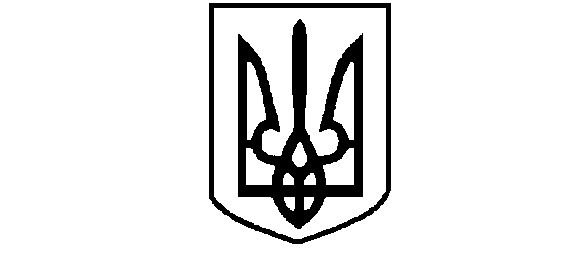 